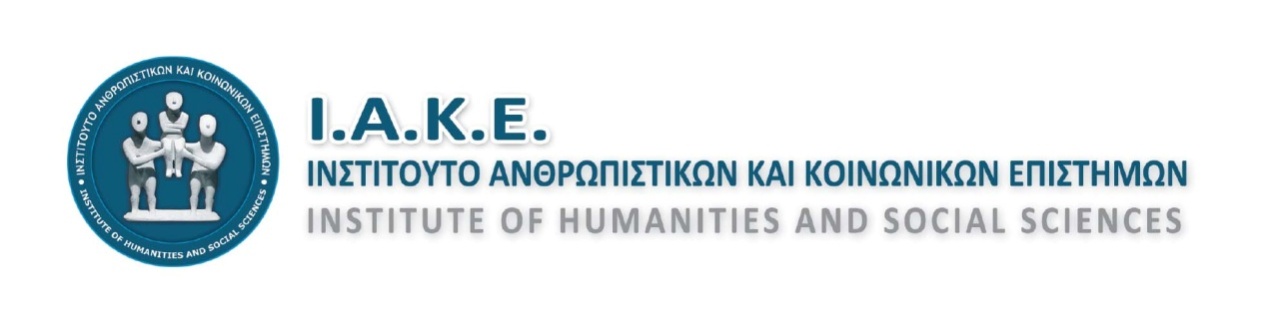 4ο Διεθνές Επιστημονικό Συνέδριο του Ι.Α.Κ.Ε.  με θέμα:«Δημοκρατία, δικαιώματα και ανισότητες στην εποχή της κρίσης.Προκλήσεις στον χώρο της έρευνας και της εκπαίδευσης»Ηράκλειο, 27 - 29 Απριλίου 20182η  ΑΝΑΚΟΙΝΩΣΗΤο Ινστιτούτο Ανθρωπιστικών και Κοινωνικών Επιστημών ανακοινώνει στην επιστημονική κοινότητα αλλά και σε κάθε ενδιαφερόμενο ότι προγραμματίζει την οργάνωση του 4ου Διεθνούς Επιστημονικού Συνεδρίου με κεντρικό θέμα:«Δημοκρατία, δικαιώματα και ανισότητες στην εποχή της κρίσης.Προκλήσεις στον χώρο της έρευνας και της εκπαίδευσης»Ηράκλειο, 27 - 29 Απριλίου 2018Με το Συνέδριο αυτό στοχεύουμε στην αναζήτηση του λόγου (discourse) για τους δημοκρατικούς θεσμούς και τη λειτουργία τους στις σημερινές κοινωνικές, πολιτικές, οικονομικές, πολιτιστικές και εκπαιδευτικές συνθήκες του παγκόσμιου και ευρωπαϊκού περιβάλλοντος. Στοχεύουμε επίσης στη διερεύνηση, την αποτύπωση και την καταγραφή των αλλαγών και των επιπτώσεων που έχει αυτός ο λόγος στην έρευνα, την εκπαίδευση και σε όλα τα πεδία κοινωνικής δράσης. Το θέμα του 4ου Συνεδρίου εστιάζει στον επιστημονικό διάλογο που αναπτύσσεται στο χώρο της έρευνας, της εκπαίδευσης και της κοινωνικής δράσης γενικότερα μέσα από την επεξεργασία ζητημάτων που αφορούν σε τρεις άξονες: δημοκρατία, δικαιώματα και ανισότητες. Όπως επισημαίνεται από πολλούς αναλυτές και ερευνητές, οι σύγχρονες κοινωνίες δέχονται πιέσεις και επιδράσεις κλιμακούμενης έντασης, πολυεστιακής προέλευσης και πολυεπίπεδης στόχευσης, σε ό,τι αφορά τις αρχές, τις αξίες και τους θεσμούς, στην περίοδο της παγκοσμιότητας. Συνθήκες όπως οι πολιτικές λιτότητας, η μετανάστευση, οι προσφυγικές ροές, οι νέες μορφές ανισότητας και η παγκοσμιοποίηση δημιουργούν ένα περιβάλλον πολύπλευρης κρίσης για τις κοινωνίες, τα άτομα και τις συλλογικότητες, που αντιμετωπίζουν προκλήσεις, διακυβεύματα και συγκρούσεις σε τοπικό, εθνικό και διεθνές επίπεδο. Επιπρόσθετα, οι νέες τεχνολογίες και η πληροφορική διαμορφώνουν ένα νέο πλαίσιο σχέσεων, αλληλεπίδρασης και επικοινωνίας σε μια κοινωνία, όπου τα άτομα γίνονται όλο και πιο ευάλωτα, όλο και πιο «διαφανή» και ταυτόχρονα όλο και πιο «αόρατα». Ως εκ τούτου οι ρόλοι και οι ταυτότητες σε ατομικό, συλλογικό και θεσμικό επίπεδο αναπλαισιώνονται υπό καθεστώς εποπτείας και διεθνούς διακυβέρνησης.Η επιστημονική έρευνα και η εκπαίδευση υφίστανται ανατροπές και αμφισβητήσεις και επηρεάζονται άμεσα από τις πολιτικές προτεραιότητες και στοχεύσεις, φανερές και αδήλωτες. Είναι γεγονός πως στις μέρες μας σε ένα μεγάλο βαθμό προβάλλεται η ανάγκη απεξάρτησής τους από τις έντονες ιδεολογικές φορτίσεις των περασμένων δεκαετιών. Ισχυρά, ωστόσο, είναι τα επιχειρήματα όσων επισημαίνουν τον κίνδυνο της υποβάθμισής τους μέσα από τεχνοκρατικού, εργαλειακού και διαχειριστικού τύπου πολιτικές, μεθοδεύσεις και στοχεύσεις. Η μεταβίβαση αρμοδιοτήτων και ευθυνών στη σφαίρα της ιδιωτικής δράσης, διαμορφώνει μια νέα πραγματικότητα και μας αναγκάζει να ξαναδούμε περιεχόμενα και προοπτικές.Με βάση τα παραπάνω, το 4ο Διεθνές Συνέδριο εστιάζει στις παρακάτω θεματικές ενότητες, χωρίς να αποκλείονται και όσες άλλες απορρέουν από τον γενικότερο τίτλο του. Δημοκρατία και δικαιώματα Ανθρώπινα δικαιώματα παρελθόν, παρόν και μέλλονΠολιτικές οντότητες, συμμετοχή και συλλογικότηταΈθνη, κράτη και πολιτικοί θεσμοίΕλευθερία, αντιπροσωπευτικότητα και πολιτικά δικαιώματαΜέσα μαζικής ενημέρωσης και δημοκρατίαΠολιτική, πολιτειακή και δημοκρατική παιδείαΕξουσία, θεσμοί και νέοι κοινωνικοί ρόλοιΔημοκρατία και σχολικές πρακτικέςΔημοκρατία και εκπαιδευτική ηγεσίαΚοινωνική κρίση και δημοκρατίαΘρησκεία, τέχνη, πολιτισμός στον δημόσιο χώρο και την εκπαίδευση Κοινωνικές ανισότητεςΚρίση και κοινωνικές συνέπειεςΝέες διαστρωματώσεις και κοινωνική κινητικότηταΜετανάστευση και προσφυγικά ρεύματαΚοινωνική πολιτική και εκπαίδευση Ευάλωτες κοινωνικές ομάδες, μειονότητες και ίσες ευκαιρίες στην εκπαίδευση Θέματα διαπολιτισμικής εκπαίδευσης Κοινωνικά δίκτυα και κοινωνικές σχέσειςΜετάβαση – Πρόσβαση στην τριτοβάθμια εκπαίδευσηΤριτοβάθμια εκπαίδευση και αγορά εργασίαςΕκπαίδευση, εργασία και ανισότητεςΈρευνα, εκπαίδευση και καινοτομίαΠολιτικές και προσεγγίσεις στην έρευναΘετικές επιστήμες στην κοινωνία της γνώσηςΑνθρωπιστικές επιστήμες στην εποχή της παγκοσμιοποίησηςΦιλολογικές, ανθρωπολογικές, ψυχολογικές και φιλοσοφικές θεωρήσειςΠεριβαλλοντική εκπαίδευση – οικολογικές εφαρμογές Ιστορία και κοινωνιολογία της εκπαίδευσης Νέες τεχνολογίες, καινοτόμες δράσειςΔιδακτικά πακέτα και μέθοδοι διδασκαλίαςΑναλυτικά προγράμματα, σχολικά εγχειρίδια Το συνέδριο θα πραγματοποιηθεί από 27 έως 29 Απριλίου 2018, στο  Ηράκλειο Κρήτης.  ΣΕ ΠΟΙΟΥΣ ΑΠΕΥΘΥΝΕΤΑΙ:ΕρευνητέςΕπιστήμονεςΜελετητέςΣτελέχη της εκπαίδευσηςΣχολικούς ΣυμβούλουςΕκπαιδευτικούς όλων των βαθμίδωνΠροπτυχιακούς – Μεταπτυχιακούς φοιτητέςΔιδάκτορεςΚάθε ενδιαφερόμενο που θέλει να συμβάλλει με ένα γόνιμο προβληματισμό σε σχέση με το κεντρικό θέμα και τις θεματικές  του συνεδρίου.ΔΡΑΣΤΗΡΙΟΤΗΤΕΣ – ΕΡΓΑΣΙΕΣΕισηγήσειςΘεματικά συμπόσια Αναρτημένες ανακοινώσεις  POSTER (Συμμετοχή και από απόσταση)ΕργαστήριαΣτα παραπάνω εντάσσονται επιστημονικές ανακοινώσεις, έρευνες, καλές πρακτικές, διδακτικά σενάρια, παρουσιάσεις εκπαιδευτικού υλικού και εκπαιδευτικού λογισμικού κ.ά. που σχετίζονται με το κεντρικό θέμα και τις θεματικές περιοχές του συνεδρίου. Επίσημη γλώσσα του Συνεδρίου: ελληνικά και αγγλικά.ΣΗΜΑΝΤΙΚΕΣ ΗΜΕΡΟΜΗΝΙΕΣΌσοι και όσες επιθυμείτε να συμμετάσχετε στο συνέδριο ως εισηγητές – με εισήγηση ή αναρτημένη ανακοίνωση, σε εργαστήριο ή θεματικό συμπόσιο – πρέπει να αποστείλετε περίληψη της εργασίας σας μέσω της ιστοσελίδας iake.weebly.com όπου υπάρχουν οι απαιτούμενες οδηγίες. Το κείμενο της περίληψης πρέπει να είναι μέχρι 300 λέξεις και να συνοδεύεται από τα στοιχεία των συγγραφέων, τον προσδιορισμό του είδους της εργασίας και τον θεματικό άξονα που ανήκει.Επισημαίνεται ότι κάθε εισηγητής δεν μπορεί να συμμετέχει σε πάνω από δύο συνολικά εισηγήσεις/ ανακοινώσεις είτε ως πρώτος είτε ως δεύτερος εισηγητής. Η αποδοχή ή όχι της περίληψης θα ανακοινωθεί έως τις 10 Ιανουαρίου 2018.Το κόστος συμμετοχής με εισήγηση – ανακοίνωση στο συνέδριο είναι 50 ευρώ για κάθε εισηγητή από το οποίο καλύπτεται: ο φάκελος του συνεδρίου, βεβαίωση εισηγητή, το ηλεκτρονικό βιβλίο περιλήψεων, τα ηλεκτρονικά πρακτικά του συνεδρίου, καφές κατά τα διαλείμματα. Το κόστος παρακολούθησης των εργασιών του συνεδρίου έχει οριστεί στα 10 ευρώ από το οποίο καλύπτεται: ο φάκελος του συνεδρίου, το ηλεκτρονικό βιβλίο περιλήψεων, βεβαίωση παρακολούθησης και καφές κατά τα διαλείμματα. Οι ημερομηνίες για την καταβολή της συμμετοχής θα ανακοινωθούν στην 3η ανακοίνωση. Οι εισηγητές θα καταβάλουν το οφειλόμενο ποσό μετά την έγκριση της περίληψής τους. ΒΡΑΒΕΥΣΗ ΕΡΓΑΣΙΩΝΣτη διάρκεια του συνεδρίου θα βραβευτούν οι πλέον πρωτότυπες εργασίες που θα παρουσιαστούν. Συγκεκριμένα:Έπαινος πρωτότυπης εργασίας προπτυχιακού φοιτητήΈπαινος πρωτότυπης εργασίας μεταπτυχιακού φοιτητήΈπαινος πρωτότυπης διδακτικής ή εκπαιδευτικής πρότασηςΘα δοθούν επίσης διακρίσεις στις εργασίες που θα ξεχωρίσουν σε κάθε επιστημονικό πεδίο.Όσοι επιθυμούν να συμμετέχουν στη διαδικασία της βράβευσης, θα πρέπει να υποβάλλουν την περίληψη έως τις 15 Δεκεμβρίου, και μετά από επιβεβαίωση για την έγκρισή της, να υποβάλλουν το τελικό κείμενο της εργασίας έως τις 20 Ιανουαρίου, σύμφωνα με τις προδιαγραφές που ορίζονται από την επιτροπή. Η επιλογή των εργασιών που θα βραβευτούν θα γίνει με μοναδικό κριτήριο την πρωτοτυπία του θέματος, της μεθόδου, του περιεχομένου και των συμπερασμάτων της εργασίας, η οποία θα αποτιμηθεί από την Επιστημονική Επιτροπή. Παρακαλούμε να δώσετε ιδιαίτερη έμφαση στις οδηγίες συγγραφής, διότι αποτελούν κριτήριο αποδοχής, βράβευσης και δημοσίευσης της εργασίας σας στα πρακτικά. Οδηγίες για την εκπόνηση των τελικών εργασιών θα βρείτε στην ιστοσελίδα του Ινστιτούτου: http://iake.weebly.com .Η απονομή των επαίνων και των διακρίσεων θα γίνει στην τελετή λήξης του συνεδρίου.ΠΑΡΑΛΛΗΛΕΣ ΕΚΔΗΛΩΣΕΙΣ  Στο πλαίσιο του συνεδρίου, προγραμματίζεται σειρά παράλληλων δραστηριοτήτων  και εκδηλώσεων, όπως ξενάγηση στα μνημεία της πόλης του Ηρακλείου, κρητική παραδοσιακή βραδιά, εκδρομική περιήγηση στην ενδοχώρα του νησιού, που έχουν ως στόχο τη γνωριμία, την ψυχαγωγία και την αλληλεπίδραση των συνέδρων και των συνοδών τους.1η παράλληλη εκδήλωση: Ξενάγηση των συνέδρων και των συνοδών τους στα μνημεία της πόλης του Ηρακλείου.2η παράλληλη εκδήλωση: Κρητική παραδοσιακή βραδιά γνωριμίας με τη μουσική και τη γαστρονομία της Κρήτης.3η παράλληλη εκδήλωση: Ημερήσια εκδρομή στον Θαλασσόκοσμο- Μάλια – Άγιο Νικόλαο- Ελούντα- Σπιναλόγκα – Πλάκα.Περισσότερες πληροφορίες για το συνέδριο, τη διαμονή σας κ.λπ. θα βρίσκετε στην ιστοσελίδα του Ι.Α.Κ.Ε: http://iake.weebly.com .Με φιλικούς χαιρετισμούς ΓΙΑ ΤΟ ΔΙΟΙΚΗΤΙΚΟ ΣΥΜΒΟΥΛΙΟ ΤΟΥ ΙΝΣΤΙΤΟΥΤΟΥ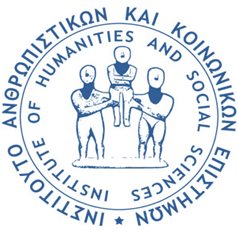 Πληροφορίες:  Ε. Μαράκη, Μ. ΚαδιανάκηΤηλ.: 6942558286, 6977714973e-mail: iakekriti@gmail.comWebsite: iake.weebly.comΗράκλειο, 18 Σεπτεμβρίου 2017Προς: τα μέλη και τους φίλους του Ινστιτούτου Ανθρωπιστικών και Κοινωνικών ΕπιστημώνΈναρξη  υποβολής περιλήψεων: 15 Σεμπτεβρίου  2017Λήξη υποβολής περιλήψεων: 15 Δεκεμβρίου 2017Ενημέρωση αποδοχής περιλήψεων και συμμετοχή στο συνέδριο: έως 10 Ιανουαρίου 2018   Η  ΠΡΟΕΔΡΟΣ   ΕΛΕΝΗ Π. ΜΑΡΑΚΗ
         MSc, PhDΗ ΓΕΝΙΚΗ  ΓΡΑΜΜΑΤΕΑΣ  ΜΑΡΙΑ Ι. ΚΑΔΙΑΝΑΚΗ
MSc, PhD